Сумська міська радаVІІ СКЛИКАННЯ               СЕСІЯРІШЕННЯвід                     2018 року №           -МРм. СумиРозглянувши звернення громадян, надані документи, відповідно до протоколу засідання постійної комісії з питань архітектури, містобудування, регулювання земельних відносин, природокористування та екології Сумської міської ради від 04.10.2018 № 129 та статей 12, 40, 79-1, 118, 121, 122 Земельного кодексу України, статті 50 Закону України «Про землеустрій», пунктом 34 частини першої статті 26 Закону України «Про місцеве самоврядування в Україні», Сумська міська рада ВИРІШИЛА:Відмовити в наданні дозволу на розроблення проектів землеустрою щодо відведення земельних ділянок громадянам для будівництва індивідуальних гаражів у зв’язку з невідповідністю місці розташування земельних ділянок вимогам законів, прийнятих відповідно до них нормативно- правових актів згідно з додатком.Сумський міський голова                                                                   О.М. ЛисенкоВиконавець: Клименко Ю.М.Ініціатор розгляду питання - постійна комісія з питань архітектури, містобудування, регулювання земельних відносин, природокористування та екології Сумської міської радиПроект рішення підготовлено департаментом забезпечення ресурсних платежів Сумської міської ради.Доповідач – департамент забезпечення ресурсних платежів Сумської міської ради Додаток до рішення Сумської міської ради «Про відмову в наданні дозволу на розроблення проектів землеустрою щодо відведення земельних ділянок громадянам за адресою: м. Суми, пров. Громадянський»від                      2018 року №            -МРСПИСОКгромадян, яким відмовляється в наданні дозволу на розроблення проектів землеустрою щодо відведення земельних ділянок для будівництва індивідуальних гаражів 			Сумський міський голова                                                                                      						   О.М. ЛисенкоВиконавець: Клименко Ю.М.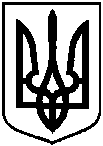 Проектоприлюднено «__»_________2018 р.Про відмову в наданні дозволу на розроблення проектів землеустрою щодо відведення земельних ділянок громадянам за адресою: м. Суми, пров. Громадянський № з/пПрізвище, ім’я, по батькові, реєстраційний номер облікової картки платника податківАдреса земельної ділянкиОрієнтовна площа земельної ділянки,гаУмовинадання123451.Гітт Олексій Сергійович,3131217795пров. Громадянський0,0100власність2.Кузько Владислав Сергійович,3404613313пров. Громадянський0,0100власність3.Хухрянський Олексій Вікторович,3253913413пров. Громадянський0,0100власність4.Гурняк Михайло Олександрович,2917923337пров. Громадянський0,0100власність5.Трембач Максим Володимирович,3081817654пров. Громадянський0,0100власність6.Попов Антон Федорович,2885539874пров. Громадянський0,0100власність7.Гриценко Сергій Юрійович,3062414377пров. Громадянський0,0100власність8.Крамаренко Дмитро Анатолійович,2344821718пров. Громадянський0,0100власність9.Ворона Валерій Анатолійович,2248923554пров. Громадянський0,0100власність10.Манько Олександр Володимирович,2993607059пров. Громадянський0,0100власність11.Шмат Дмитро Анатолійович,3263403158пров. Громадянський0,0100власність12.Барадуля Михайло Олексійович,3064204171пров. Громадянський0,0100власність13.Латіфов Тімур Анверович,2823820077пров. Громадянський0,0100власність14.Латіфов Андрій Анверович,2823820054пров. Громадянський0,0100власність15.Страх Ігор Миколайович,2662209472пров. Громадянський0,0100власність16.Зінець Микола Іванович,2972720878пров. Громадянський0,0100власність